ПРОЕКТУКРАЇНАКАЛУСЬКА МІСЬКА РАДАВИКОНАВЧИЙ КОМІТЕТРІШЕННЯ___________№_______       Про надання одноразових        матеріальних допомог для         встановлення опалення             Керуючись ст.34 Закону України «Про місцеве самоврядування в Україні», рішеннями Калуської міської ради від 29.09.2022 №1598 «Про Програму соціального захисту на 2023-2025 роки» (із змінами) (тридцять третя  сесія восьмого демократичного скликання), від 23.04.2019 №2268 «Про Порядок надання одноразової матеріальної допомоги для встановлення опалення» (п’ятдесят п’ята сесія сьомого демократичного скликання), від 23.05.2019 №2323 «Про внесення змін до рішення міської ради 23.04.2019 №2268 «Про Порядок надання одноразової матеріальної допомоги для встановлення опалення» (п’ятдесят шоста сесія сьомого демократичного скликання), від 28.07.2022 №1498 «Про внесення змін до рішення міської ради від 23.04.2019 №2268 «Про Порядок надання одноразової матеріальної допомоги для встановлення опалення» (тридцята сесія восьмого демократичного скликання), від 28.07.2022 № 1496 «Про відключення житлових багатоквартирних будинків м.Калуш від квартальних котелень комунального підприємства «Калуська енергетична Компанія» (тридцята сесія восьмого демократичного скликання), від 29.09.2022 № 1612 «Про відключення окремих багатоквартирних  будинків від централізованого теплопостачання» (тридцять третя сесія восьмого  демократичного скликання), та беручи до уваги протокол засідання комісії з надання одноразової матеріальної допомоги для встановлення опалення від 15.03.2023 року №3,  виконавчий комітет міської радиВИРІШИВ:           1. Надати одноразові матеріальні допомоги для встановлення опалення     громадянам  згідно  з додатком 1.         2. Відмовити в наданні одноразових матеріальних допомог для встановлення опалення  громадянам  згідно з додатком 2.             3. Фінансовому управлінню міської ради (Леся Поташник) перерахувати кошти в сумі 149 253 грн 50 коп (сто сорок дев’ять тисяч двісті п’ятдесят три грн 50 коп) на рахунок управління соціального захисту населення міської ради (Любов Федоришин), в тому числі 149 000 грн 00 коп (сто сорок дев’ять тисяч грн 00 коп) для виплати допомог та 253 грн 50 коп (двісті п’ятдесят три грн 50 коп) на поштовий збір.         4. Контроль за виконанням цього рішення покласти на першого  заступника міського голови  Мирослава Тихого. Міський голова                                             Андрій  НАЙДА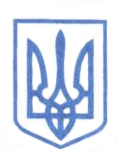 